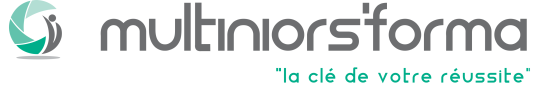 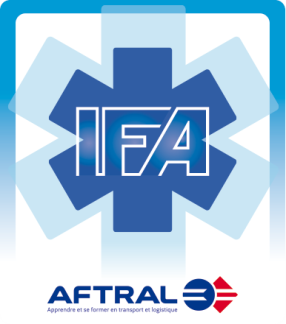 Objet : Diffusion des résultats du Concours  diplôme état ambulancier session  2020-2021 sur internet Je soussigné (e) , NOM DE NAISSANCE : …………………………………………… NOM MARITAL  : …………………………………………………. PRENOMS : ……………………………………………………………………………………………………………………………………... Autorise l’Institut de Formation des Ambulanciers de Martinique représenté par l’organisme gestionnaire  MULTINIORS’FORMA, à diffuser sur le site internet, les résultats des épreuves de sélection du Concours d’Entrée en Formation  AMBULANCIER. Date :………………………………………………….Nom prénom suivi de la signature.Signature